INFORME DE ASISTENCIA POR CANALES DE ATENCIÓN CAJA DE LA VIVIENDA POPULAR – DIRECCIÓN DE GESTIÓN CORPORATIVA –PROCESO DE SERVICIO AL CIUDADANO, MAYO DEL 2023Fecha: 6 de junio del 2023La Dirección de Gestión Corporativa como responsable del proceso misional de Servicio al Ciudadano de la Caja de la Vivienda Popular, informa sobre la asistencia por canales de atención a los ciudadanos (as) que solicitaron a la Entidad información sobre sus servicios o realizaron algún trámite ante la entidad durante mayo del 2023.La información aquí plasmada para el canal presencial fue obtenida del 1 al 31 de mayo del 2023, por el Sistema de Información Misional y Administrativo - SIMA, el cual permite registrar y caracterizar a cada uno de los ciudadanos(as) que asisten a la Caja de la Vivienda Popular.En la herramienta se registran los datos personales de los visitantes como el (los) nombre(s) y apellido(s), tipo de identidad, número de identidad, dirección de residencia, teléfono de contacto, género, entre otros datos. Los anteriores datos facilitan a cada una de las dependencias de la entidad individualizar a cada ciudadano y ciudadana, y así se presta el servicio de atención. Así mismo, de esta manera se pueden actualizar los datos o buscar el estado del proceso.En iguales condiciones se realizó el registro para el canal telefónico a través de la herramienta SIMA al momento de recibir las llamadas por la línea del conmutador 0, o las extensiones 160, 161, 163, 164 y 165, las cuales son atendidas o trasladadas dependiendo de la solicitud indicada por el ciudadano(a).Con el propósito de evitar el desplazamiento de la ciudadanía hasta el punto de atención presencial, se promovió e implementó mecanismos alternativos, que facilitan el acceso a la información de una manera más ágil, abordando herramientas tecnológicas como la página web, las redes sociales, correo electrónico y teléfonos celulares directos por dependencias.En el caso que el ciudadano(a) no tenga acceso a internet, se habilitaron las líneas telefónicas con horario de atención (lunes a viernes jornada continua de 7:00 am a 4:30 pm), con los siguientes números telefónicos:Por lo tanto, para la recepción de peticiones, quejas, consultas, reclamos, sugerencias y denuncias, la entidad cuenta con el canal virtual, al cual se puede acceder a través del correo electrónico soluciones@cajaviviendapopular.gov.co o a través de la página web de la entidad https://www.cajaviviendapopular.gov.co, la página de la plataforma Bogotá Te escucha https://www.bogota.gov.co/sdqs y también por medio de radicación en línea en el portal web de la Caja de la Vivienda Popular en el enlace “radicación en línea” https://orfeo.cajaviviendapopular.gov.co/formularioCVP/tramiteWebIni.phpA continuación, se presenta el reporte de asistencia por cada uno de los canales:CANAL PRESENCIALEn relación con mayo del 2023, se prestó la orientación y el direccionamiento por medio del canal presencial a 1.975 ciudadanos(as), con un promedio diario de atención de 94,05 ciudadanos(as).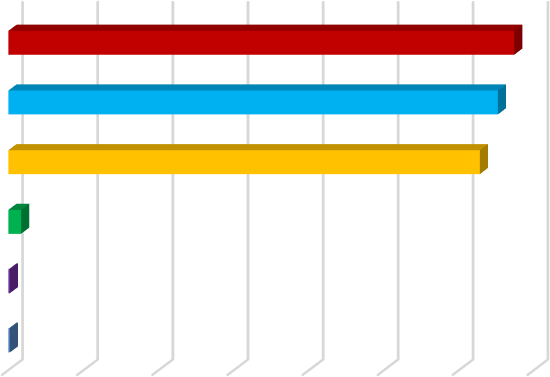 La asistencia durante mayo del 2023, en la Caja de la Vivienda Popular se distribuyó así: 34,13% para la Dirección de Urbanizaciones y Titulación, 33,01% para la Dirección de Reasentamientos, un 31,80% para la Dirección de Mejoramiento de Vivienda; 0,86% para la Subdirección Financiera, finalmente un 0,10% para la Dirección General y para la Dirección Jurídica.DETALLE DE LA ATENCIÓN POR EL CANAL PRESENCIAL DE LASDIFERENTES DEPENDENCIASDirección de Urbanizaciones y TitulaciónLa Dirección de Urbanizaciones y Titulación atendió a 674 ciudadanos(as), que representan el 34,13% del total que se acercaron a la CVP durante mayo del 2023. En su mayoría se acercaron a solicitar información general, con el 57,27% (386) de los ciudadanos(as).Dirección de ReasentamientosCon referencia a la Dirección de Reasentamientos asistieron 652 (33,01%) ciudadanos(as) se acercaron a esta dependencia, durante mayo del 2023, de los cuales la gran mayoría, es decir el 55,37% (361) se acercó para averiguar el estado del proceso.Dirección de Mejoramiento de ViviendaEsta dependencia obtuvo una asistencia de 628 ciudadanos(as), lo que representa el 31,80% del total de asistentes a la entidad durante mayo del 2023. De los asistentes a esta dirección, el 74,20% (466) se acercó para solicitar información sobre el plan terrazas.Subdirección FinancieraLa Subdirección Financiera atendió a 17 ciudadanos(as) que equivale al 0,86% de los ciudadanos(as) atendidos(as) durante mayo del 2023; de los cuales, 58,82% (10) se acercaron para solicitar información general.Dirección GeneralLa Dirección General atendió a 2 ciudadanos(as), que equivale al 0,10% de los ciudadanos(a) atendidos(a) durante mayo del 2023; los cuales se acercaron para solicitar información general.Dirección JurídicaLa Dirección Jurídica atendió a 2 ciudadanos(as), que equivale al 0,10% de los ciudadanos(as) atendidos(as) durante mayo del 2023; el cual se acercó para solicitar información general.ATENCIÓN PRIORITARIADe los 1.975 ciudadanos(as) que se acercaron a la entidad durante mayo del 2023, el 9,82% (194) ciudadanos(as) fueron atendidos(as) de manera prioritaria. Se considera como atención prioritaria a las personas adultas mayores, mujeres lactantes y discapacitados certificados y no certificados, entre otros, siendo la Dirección de Mejoramiento de Vivienda la dependencia con mayor demanda, con una participación del 35,05% (68) ciudadanos(as).De los 194 ciudadanos(as) con atención prioritaria durante mayo del 2023, los adultos mayores fueron los que más se acercaron a la entidad, con una participación del 79,38% (154) ciudadanos(as).DETALLE	DE	LA	ATENCIÓN POR EL	CANAL	TELEFÓNICO 	DE LAS DIFERENTES DEPENDENCIASLa atención por el canal telefónico, mediante el conmutador (157) 3494520/3494550, extensiones 0, 160, 161, 163, 164 y 165, las cuales son gestionadas por el proceso de Servicio al Ciudadano, durante eneto del 2023 se registraron en el sistema de información misional y administrativo – SIMA las llamadas que ingresaron, para brindar información, orientar a los ciudadanos(as) y en la mayoría de los casos transferirlas a las extensiones de cada una de las dependencias de la Caja de la Vivienda Popular de acuerdo a la competencia de las mismas.No obstante, la Caja de la Vivienda Popular dispuso de manera alternativa, líneas de atención telefónicas (celulares) por dependencias, para que los ciudadanos(as) que no cuentan con acceso a Internet, para que se pudieran comunicar de lunes a viernes en el horario de 7:00 ama 4:30 pm, a los siguientes números:Reasentamientos:	317 646 6282Urbanizaciones y Titulación:	317 646 6294Mejoramiento de Vivienda:	317 515 7729Servicio al Ciudadano:	318 612 72512.1 Consolidado de llamadas – Reporte Sima durante mayo del 2023Los registros arrojados por el SIMA, permite establecer que, de las 26 llamadas recibidas, de las cuales una no fue contestada por la Dirección de Urbanizaciones y Titulación.De igual manera se puede observar que la Dirección de Reasentamientos registra la mayor cantidad de llamadas recibidas con 11 registros telefónicos, lo que representa el 42,31%.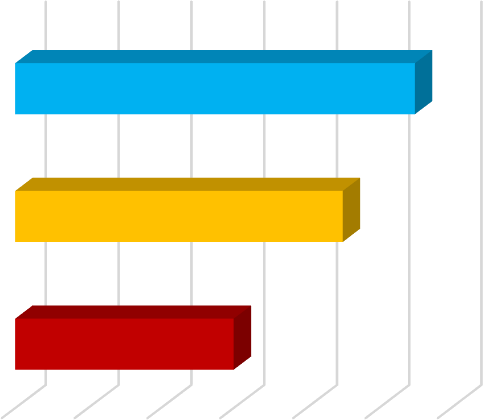 2.2. Consolidado de llamadas - Líneas celulares mayo 2023Dirección de ReasentamientosLa Dirección de Reasentamientos recibió 417 llamadas telefónicas a través de la línea 317 646 6282.Dirección de Mejoramiento de ViviendaPara efectos del presente informe, se recibieron 170 llamadas a través de la línea 317 515 7729.Dirección de Urbanizaciones y TitulaciónLa Dirección de Urbanizaciones y Titulación recibió 21 llamadas telefónicas a través de la línea 317 646 6294.Dirección de Gestión Corporativa – Proceso de Servicio al CiudadanoLa Dirección de mejoramiento de Vivienda recibió 9 llamadas telefónicas a través de la línea 318 612 7251.CANAL ELECTRÓNICOPara mayo del 2023, los ciudadanos(as), organismos distritales y otras entidades que no pudieron asistir a la entidad, radicaron documentación mediante el buzón de soluciones@cajaviviendapopular.gov.co, con un total de 1.068 mensajes de correo electrónico.Con la implementación del sistema de correspondencia ORFEO, a partir de noviembre del 2020, se han radicado todas las comunicaciones oficiales que llegan a la Entidad por medio electrónico, adicionalmente a través de la radicación en línea habilitada en el portal web de la entidad en el enlace: https://orfeo.cajaviviendapopular.gov.co/formularioCVP/tramiteWebIni.php se recibieron 26 documentos.CONCLUSIONESSe puede concluir que, durante mayo del 2023, en la Entidad se acercaron 1.975 ciudadanos(as) y se registraron 26 llamadas por el conmutador o líneas fijas de la Entidad, de los cuales la mayoría lo hicieron con el objetivo de conocer el estado del proceso que adelanta con la Entidad. Igualmente, se registraron 617 llamadas por las líneas telefónicas celulares Reasentamientos 317 646 6282, Urbanizaciones y Titulación317 646 6294, Mejoramiento de Vivienda 317 515 7729 y Dirección de Gestión Corporativa Proceso de Servicio al Ciudadano 318 612 7251, por último, ingresaron 1.068 mensajes a través del correo electrónico soluciones@cajaviviendapopular.gov.co y 26 documentos por medio de la radicación en línea habilitada en el portal web de la Entidad.Así mismo se concluye que se sigue dando a conocer en detalle a la ciudadanía, los diferentes canales de interacción y puntos de atención que tiene la Caja de la Vivienda Popular, evitando que los ciudadanos(as) más vulnerables tengan que desplazarse lejos de su vivienda y facilitar el acceso a la información sobre los trámites y servicios que presta la Entidad, permitiendo empoderar a los ciudadanos(as) y de esta manera incrementar el nivel de satisfacción de los usuarios(as).CRISTINA SANCHEZ HERRERADirectora de Gestión Corporativacsanchezh@cajaviviendapopular.gov.coElaboró: Roberto Carlos Narváez Cortés – ContratistaDependenciaNúmero telefónicoReasentamientos317 646 6282Urbanizaciones y Titulación317 646 6294Mejoramiento de Vivienda317 515 7729Servicio al Ciudadano318 612 7251DIRECCIÓN DE URBANIZACIONES Y TITULACIÓNDIRECCIÓN DE URBANIZACIONES Y TITULACIÓNDIRECCIÓN DE URBANIZACIONES Y TITULACIÓNTRÁMITE O SERVICIOCIUDADANOS(AS) ATENDIDOS(AS)PORCENTAJESolicitud de información general38657,27%Solicitar la escrituración por primera vez24536,35%Información sobre cancelación de hipoteca y condiciones resolutorias436,38%TOTAL674100,00%DIRECCIÓN DE REASENTAMIENTOSDIRECCIÓN DE REASENTAMIENTOSDIRECCIÓN DE REASENTAMIENTOSTRÁMITE O SERVICIOCIUDADANOS (AS) ATENDIDOS(AS)PORCENTAJEEstado del proceso36155,37%Solicitud de cita11517,64%Relocalización transitoria (pago)12018,40%Ingreso al programa162,45%Selección de vivienda101,53%Desembolso mejoras91,38%Entrega de vivienda91,38%Radicación de contrato de arriendo50,77%Negociación vivienda usada40,61%Respuesta radicado20,31%Certificación de vinculación10,15%Total652100,00%DIRECCIÓN DE MEJORAMIENTO DE VIVIENDADIRECCIÓN DE MEJORAMIENTO DE VIVIENDADIRECCIÓN DE MEJORAMIENTO DE VIVIENDATRÁMITE O SERVICIOCIUDADANOS(AS) ATENDIDOS(AS)PORCENTAJEInformación sobre plan terrazas46674,20%Acto de reconocimiento curaduría pública y social15224,20%Información general de mejoramiento de vivienda101,59%TOTAL628100,00%SUBDIRECCIÓN FINANCIERASUBDIRECCIÓN FINANCIERASUBDIRECCIÓN FINANCIERATRÁMITE O SERVICIOCIUDADANOS (AS) ATENDIDOS (AS)PORCENTAJEInformación del estado de cuenta1058,82%Solicitud de información general211,76%Acuerdo de pago211,76%Impresión de talonario211,76%Expedición de paz y salvos15,88%TOTAL17100,00%DIRECCIÓN GENERALDIRECCIÓN GENERALDIRECCIÓN GENERALTRÁMITE O SERVICIOCIUDADANOS (AS) ATENDIDOS (AS)PORCENTAJESolicitud información general2100%TOTAL2100%DIRECCIÓN JURÍDICADIRECCIÓN JURÍDICADIRECCIÓN JURÍDICATRÁMITE O SERVICIOCIUDADANOS (AS) ATENDIDOS (AS)PORCENTAJESolicitud información general2100%TOTAL2100%ATENCIÓN PRIORITARIAATENCIÓN PRIORITARIAATENCIÓN PRIORITARIADEPENDENCIACIUDADANO(AS) ATENDIDOS(AS)PORCENTAJEDirección de Mejoramiento de Vivienda6835,05%Dirección de Urbanizaciones y Titulación6634,02%Dirección de Reasentamientos5829,90%Subdirección Financiera21,03%TOTAL194100,00%TIPO DE PRIORIDADTIPO DE PRIORIDADTIPO DE PRIORIDADCIUDADANO (A) PRIORITARIOCIUDADANOS(AS) ATENDIDOS(AS)PORCENTAJEAdulto mayor15479,38%Mujeres con niños en brazos o menores de 7 años)157,73%Discapacitados/as (no certificado)126,19%Discapacitados/as (certificado)105,15%Mujeres embarazadas31,55%TOTAL194100,00%